                        «Берегитесь никотина, враг он взрослых и детей» так называлась программа для молодежи.  Участники мероприятия  беседовали о вреде никотина, обсудили презентацию по данной теме, приняли участие в анкетировании, с увлечением отвечали на вопросы викторины.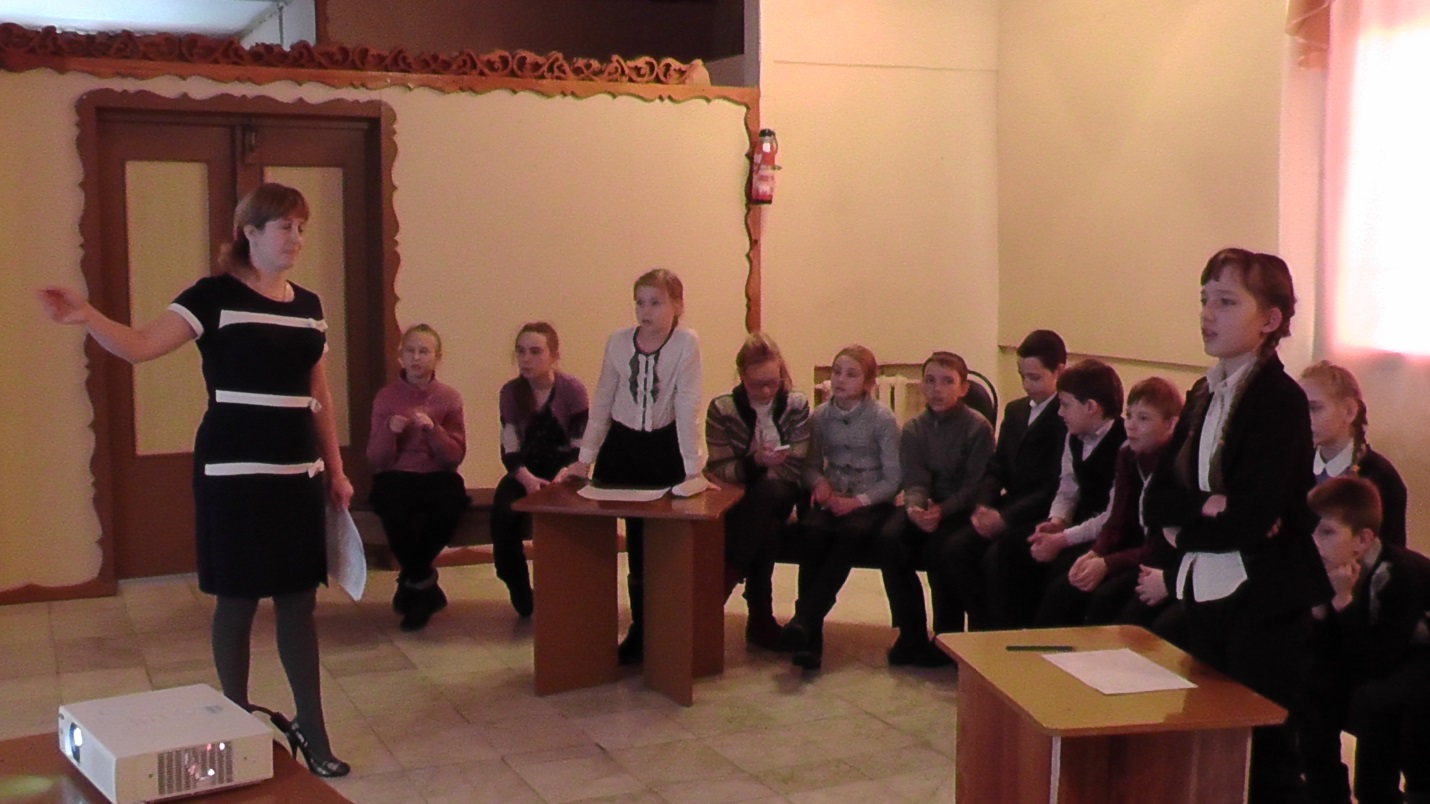 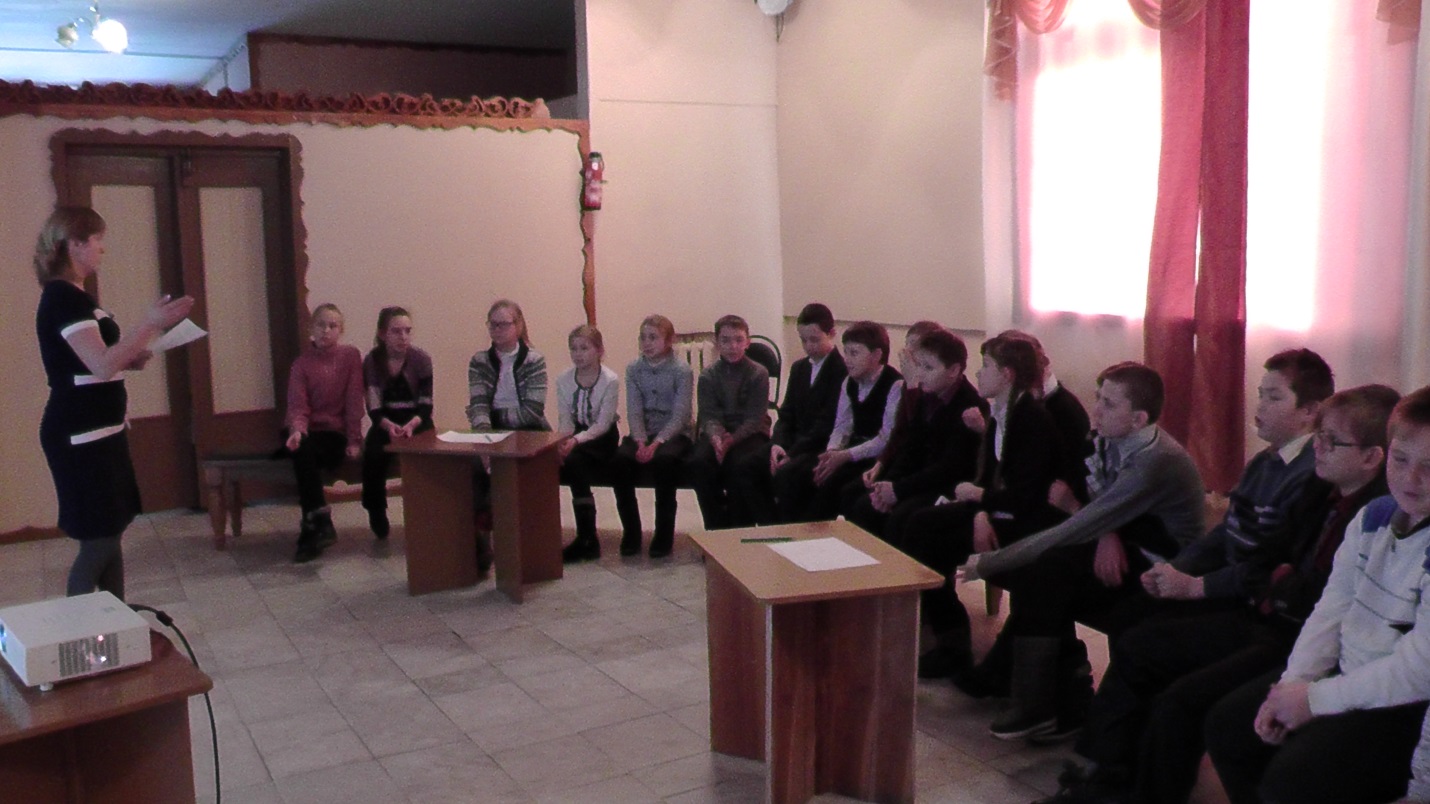 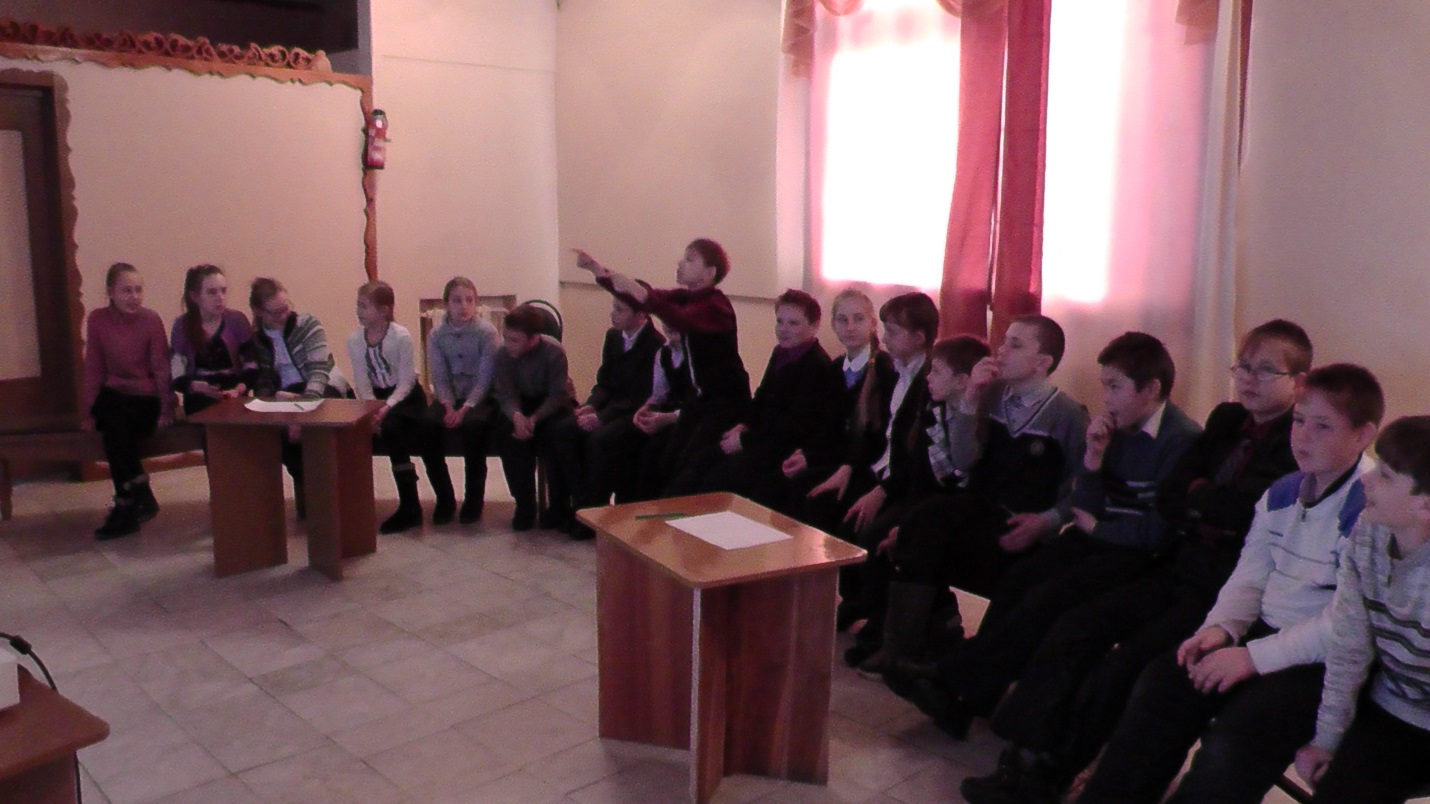 